博士后入职流程博士后入职流程相关说明1.报到所需材料清单：1）离职证明，沪籍人员需退工单和劳动手册（外单位离职人员需要），或博后出（退）站证明等；2）留学回国证明（若有）；3）进站备案证明；4）身份证复印件（需两面都复印）；户籍证明或户口簿复印件；5）大专以上的所有学历、学位证书复印件；国外学历的需要教育部留学服务中心开具的学历学位认证书；6）小二寸照片1张、二寸照片1张、证件照电子版；⑧工资卡：工商银行、民生银行各一张；开卡行属上海、A类卡2.入职手续办理（1）携带上述材料在报到通知日期到人力资源处报到（联系人：张灿周  电话：69906618、52411093  地址：嘉定园区G710 人力资源处，建议提前预约）；（2）凭饭卡办理通知单到食堂机房办理饭卡（联系人：赵天佑、徐建英； 长宁园区4号楼2楼 52411086、嘉定园区G1楼食堂办公室 69163728）；（3）凭宿舍入职审批表到保障管理办公室办理入住手续；（联系人：郁晓丽69906621  地址：嘉定园区嘉定G802）；（4）其他事项办理（详见如下3-8条）；（5）房贴申请： 具有学士及以上学位的填写《青年职工学位住房津贴申请审批表》并经课题、部门签字后提交人力资源处；（6）保健津贴申请：符合条件的填写《保健津贴申请核定表》并经课题、部门签字后提交人力资源处，具体规定详见《中国科学院保健津贴管理办法》 ；（7）医保卡、社保卡办理：详见医保卡、社保卡办理流程或咨询人力资源处 侍敏莉老师。3、组织关系转移联系人：王娟  电话：69906690  地址：嘉定园区G6综合办公室4.上网及电子邮箱等申请：①填写《计算机网络用户使用协议》；②所在课题组或部门负责人签字并加盖课题账号；③将《计算机网络用户使用协议》交至信息情报中心办理；办理的内容包括申请上网IP（上网用户名和密码和第9条登录OA一样），邮箱地址（邮箱地址和第8条ARP登录密码和ARP登录密码一样）等。联系人：郝延涛  电话：69906632  地址：嘉定园区G209信息情报中心5.门禁卡办理： 联系人：虎磊   电话：69906629  地址：嘉定园区G802保障管理办公室        郑超峰 电话：52411036  地址：长宁园区3号楼3F保障管理办公室6.办公电话办理： 联系人：郁晓丽   电话：69906621、52413001  地址：嘉定园区G802、长宁园区3号楼3F 保障管理办公室7.人事档案、公积金、社保办理：联系人：侍敏莉  电话：69906617、52414817  地址：嘉定园区G710、长宁园区4号楼8楼 人力资源处8. ARP系统登录简介：①填写入职表格后一般5个工作日内人力资源处将个人信息输入ARP系统、职工到信息情报中心办理邮箱后生成用户名及密码。联系人：人力资源处张灿周（69906618）；   信息情报中心郝延涛（69906632）；②ARP登录：用户名及密码同邮箱地址和密码登录方式详见《新一代ARP系统登录方式简介》，建议使用ARP专用客户端登录、可下载APP。登录方式一：ARP专用客户端登录（点击最右下角新一代ARP）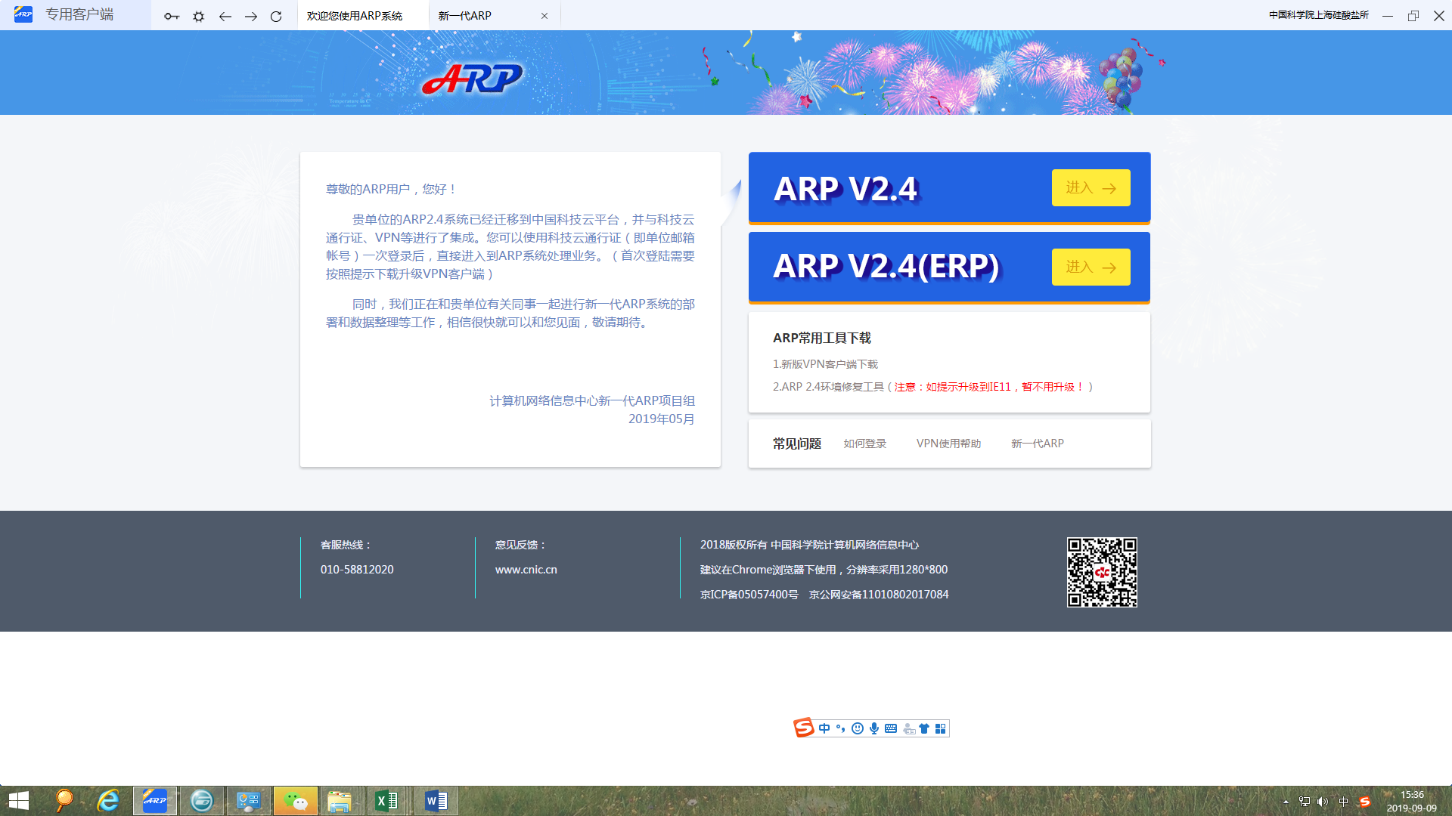 登录方式二：https://portal.arp.cn/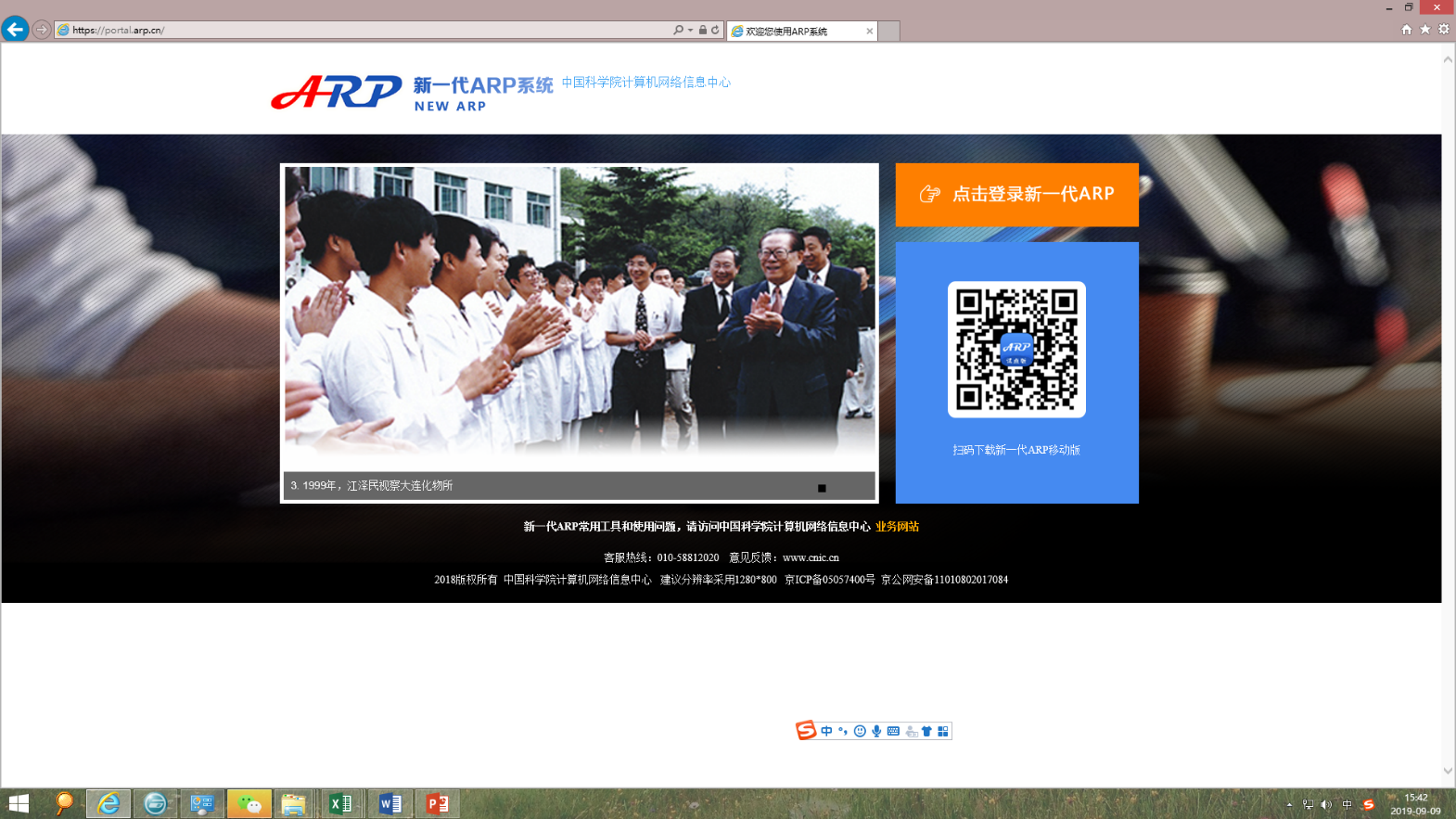 9. OA办公系统登录简介：从所主页http://www.sic.ac.cn进去点击OA系统后登录或输入http://172.16.16.62/登录。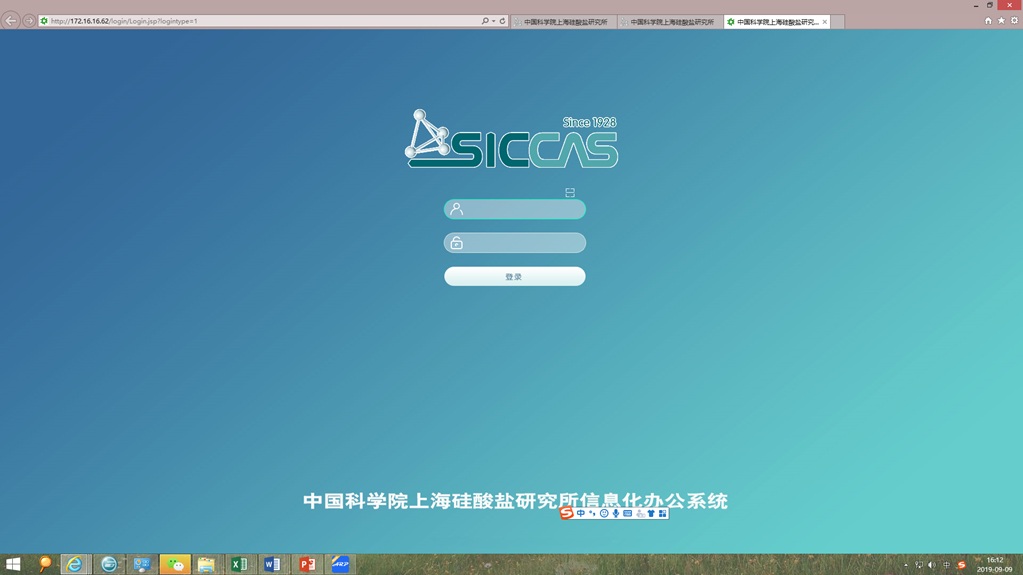 用户名和密码同上网用户名和密码